		بسمه تعالیشرح جلسه :   این جلسه با حضور ریاست اداره آموزش  دانشگاه جناب آقای دکتر ورمیرا، ریاست محترم دانشکده جناب آقای دکتر سهرابی، معاونت محترم آموزشی دانشکده جناب آقای دکتر ملکی، مدیردانشجویی دانشگاه سرکار خانم دکتر عباسپور و مدیر محترم EDO دانشکده جناب آقای توحیدنیا و جمعی از دانشجویان منتخب دانشکده پیراپزشکی برگزار گردید و دانشجویان به بیان مشکلات موجود پرداختند.		بسمه تعالیشرح جلسه :   این جلسه با حضور ریاست اداره آموزش  دانشگاه جناب آقای دکتر ورمیرا، ریاست محترم دانشکده جناب آقای دکتر سهرابی، معاونت محترم آموزشی دانشکده جناب آقای دکتر ملکی، مدیردانشجویی دانشگاه سرکار خانم دکتر عباسپور و مدیر محترم EDO دانشکده جناب آقای توحیدنیا و جمعی از دانشجویان منتخب دانشکده پیراپزشکی برگزار گردید و دانشجویان به بیان مشکلات موجود پرداختند.		بسمه تعالیشرح جلسه :   این جلسه با حضور ریاست اداره آموزش  دانشگاه جناب آقای دکتر ورمیرا، ریاست محترم دانشکده جناب آقای دکتر سهرابی، معاونت محترم آموزشی دانشکده جناب آقای دکتر ملکی، مدیردانشجویی دانشگاه سرکار خانم دکتر عباسپور و مدیر محترم EDO دانشکده جناب آقای توحیدنیا و جمعی از دانشجویان منتخب دانشکده پیراپزشکی برگزار گردید و دانشجویان به بیان مشکلات موجود پرداختند.		بسمه تعالیشرح جلسه :   این جلسه با حضور ریاست اداره آموزش  دانشگاه جناب آقای دکتر ورمیرا، ریاست محترم دانشکده جناب آقای دکتر سهرابی، معاونت محترم آموزشی دانشکده جناب آقای دکتر ملکی، مدیردانشجویی دانشگاه سرکار خانم دکتر عباسپور و مدیر محترم EDO دانشکده جناب آقای توحیدنیا و جمعی از دانشجویان منتخب دانشکده پیراپزشکی برگزار گردید و دانشجویان به بیان مشکلات موجود پرداختند.		بسمه تعالیشرح جلسه :   این جلسه با حضور ریاست اداره آموزش  دانشگاه جناب آقای دکتر ورمیرا، ریاست محترم دانشکده جناب آقای دکتر سهرابی، معاونت محترم آموزشی دانشکده جناب آقای دکتر ملکی، مدیردانشجویی دانشگاه سرکار خانم دکتر عباسپور و مدیر محترم EDO دانشکده جناب آقای توحیدنیا و جمعی از دانشجویان منتخب دانشکده پیراپزشکی برگزار گردید و دانشجویان به بیان مشکلات موجود پرداختند.ردیفمتن مصوبهمسئول اجراء.زمان پیگیری/ اجراء1مصوب شد که با توجه به کمبود تعداد اعضای هیئت علمی در رشته اتاق عمل،  معاونت آموزشی دانشکده و دانشگاه اقدام به جذب هیئت علمی به روش تعهدی برای گروه آموزشی اتاق عمل کنند.معاونت محترم آموزشی دانشکدهآغاز ترم پاییز ۱۴۰۲2مقرر گردید کمیته توسعه آموزش دانشجویی دانشکده با هماهنگی ریاست دانشکده طی نامه ای مکتوب به گروه رادیولوژی دانشکده پزشکی در خصوص درس ارزیابی تصاویر پزشکی (1و2) گروه رادیولوژی که از زریدنت ها بجای اتند استفاده می‌شود، درخواست اصلاح رویه و استفاده از خود اتندها برای تدریس ارائه گردد.پاسخ این مکاتبه و نتیجه  در صورت عدم حصول هدف، به دبیر کمیته توسعه آموزش دانشجویی دانشکاه ارجاع  داده شود.دبیر کمیته دانشجویی آموزش دانشکدهپایان تیرماه3مقرر گردید تا به تناسب تعداد دانشجویان  دانشکده مولاژ جدید خریداری گردد.  همچنین امکان استفاده آزاد از امکانات‌ پراتیک دانشکده به دانشجویان داده شود. برای استفاده آزاد در صورت لزوم برنامه زمانی تهیه گردد تا نوبت رعایت شود. ریاست محترم دانشکدهمعاونت محترم آموزشی دانشگاهپایان خرداد ماه 4مصوب گردید که هماهنگی لازم  انجام شود تا امکان استفاده از مرکز مهارت های بالینی دانشکده پزشکی برای دانشجویان دانشکده پیرا محیا گردد.ریاست محترم اداره آموزش دانشگاهپایان خردادماه5مصوب گردید نامه نگاری لازم با بیمارستان‌های آموزشی انجام شود تا  غذای بیمارستان به دانشجویان دانشکده پیرا که در آن بیمارستان آموزش میبینند داده شود و همچنین امکانات رفاهی(پاویون، ، کتابخانه و...) در دسترس دانشجویان دانشکده پیرا قرار بگیرد.معاونت محترم آموزشی دانشگاهپایان تیرماه6با توجه به نگرانی دانشجویان از دسترسی اساتید به نتایج ارزشیابی پایان ترم، مقرر گردید تا کارگروه روابط عمومی به صورت عمومی اطلاع رسانی کند که این امکان و دسترسی وجود ندارد.دبیر کمیته دانشجویی آموزش دانشگاهتاپایان ترم جاری7ارائه پست به اساتید هئیت علمی جدید علل خصوص برای رشته علوم آزمایشگاهی توسط شورای آموزشی دانشگاه.معاونت محترم آموزشی دانشگاهپایان تیرماه8 مقرر گردید تا امکان اصلاح وعده صبحانه به پیشنهاد دانشجویان با نظر سنجی ماهانه از آن‌ها در سایت و همچنین افزایش گزینه های قابل انتخاب برای صبحانه ایجاد شود. مدیریت محترم امور دانشجوییپایان اردیبهشت ماه10مقرر گردید تا لیست امکانات آزمایشگاهی مانند لنز و میکروسکوپ  و همچنین ارتقا لازم برای سیستم دانشگاهی توسط معاونت آموزش دانشکده تهیه شده و این لیست پس از تایید و اضافه کردن موارد توسط کمیته دانشکده و تایید ریاست دانشکده تهیه و اجرا شود. در صورت نیاز به منابع مالی بیشتر با معاونت آموزش دانشگاه مکاتبه گردد.معاونت آموزش دانشکده کمیته توسعه آموزش دانشکدهریاست محترم دانشکدهتا قبل از شروع ترم جدیدسمتنام و نام خانوادگی ردیفمدیر محترم آموزش دانشگاهدکتر کامبیز ورمیرا1ریاست محترم دانشگاهدکتر نصراله سهرابی2معاونت محترم آموزش دانشکدهدکتر علی ملکی3مدیر محترم دانشجوییدکتر پرستو عباسپور4مدیر محترم EDOجناب آقای محمدرسول توحیدنیا5نماینده دانشجویان اتاق عملخانم منا مرادی6نماینده دانشجویان رادیولوژیخانم فاطمه قانع 7نماینده دانشجویان فناوری اطلاعات سلامتخانم مهتاب امیری 8نماینده دانشجویان علوم آزمایشگاهی آقای امیرحسین مرآتی 9دبیر کمیته دانشجویی آموزش دانشکدهخانم هستی نظرآبادی 10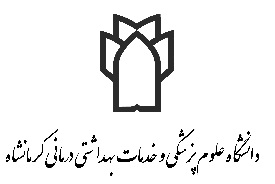 